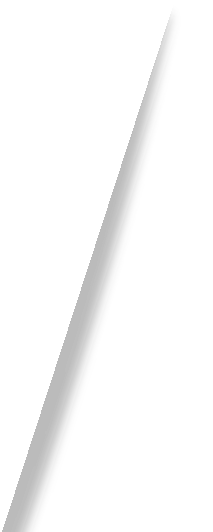 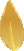 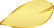 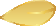 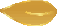 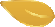 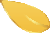 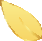 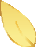 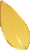 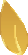 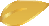 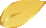 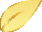 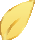 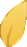 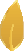 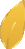 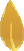 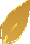 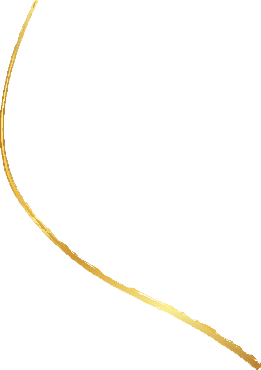 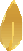 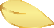 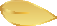 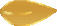 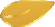 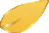 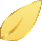 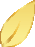 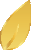 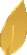 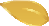 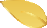 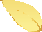 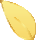 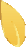 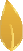 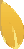 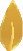 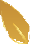 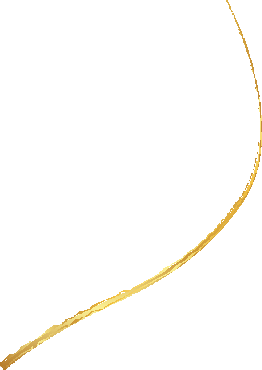 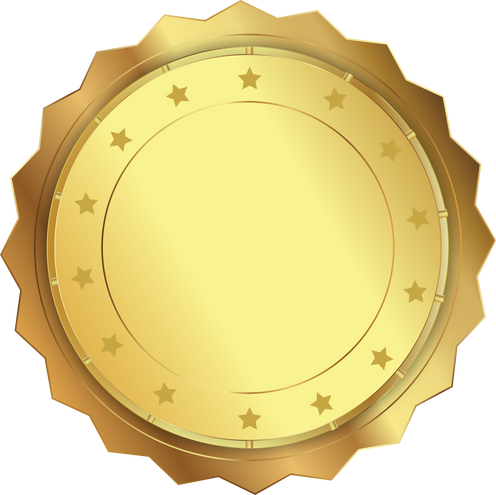 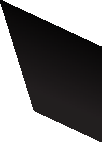 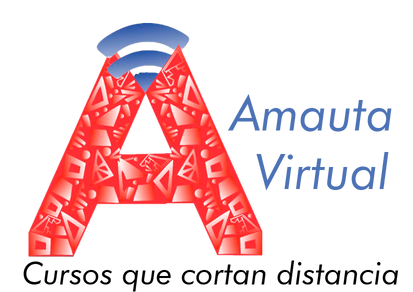 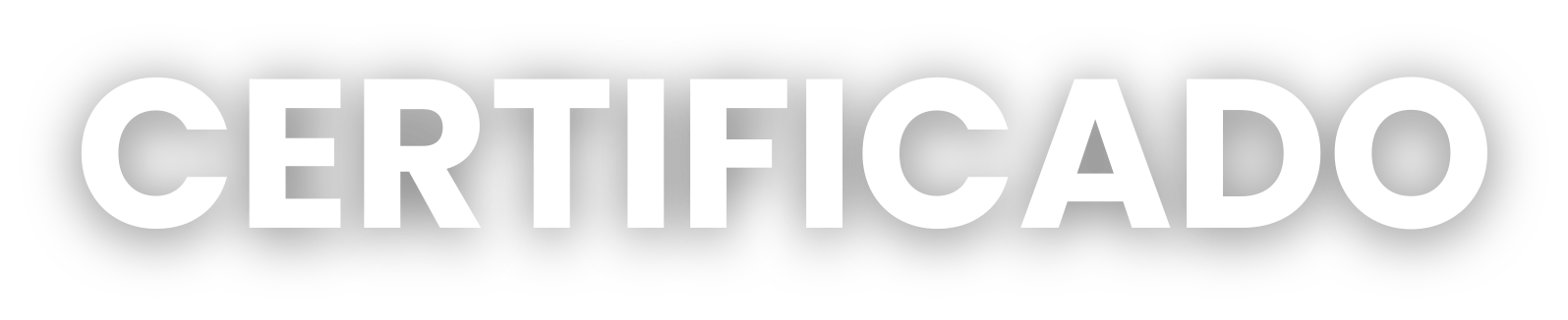 POR SU PARTICIPACIÓNEN EL CURSOCHAT GPTAMAUTA VIRTUAL CERTIFICA A:MI NOMBRE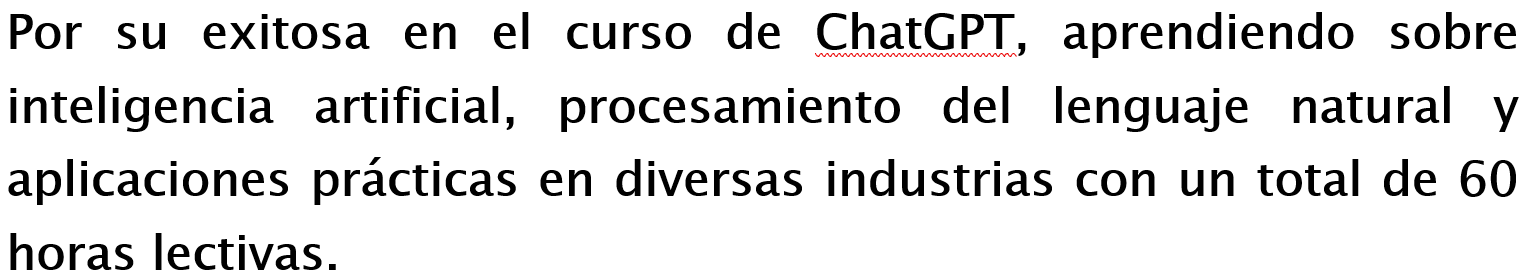 FLOR DE MARIA TELLO FLORESGERENTE GENERAL AMAUTA VIRTUAL EIRLLima, fecha	TOKEN